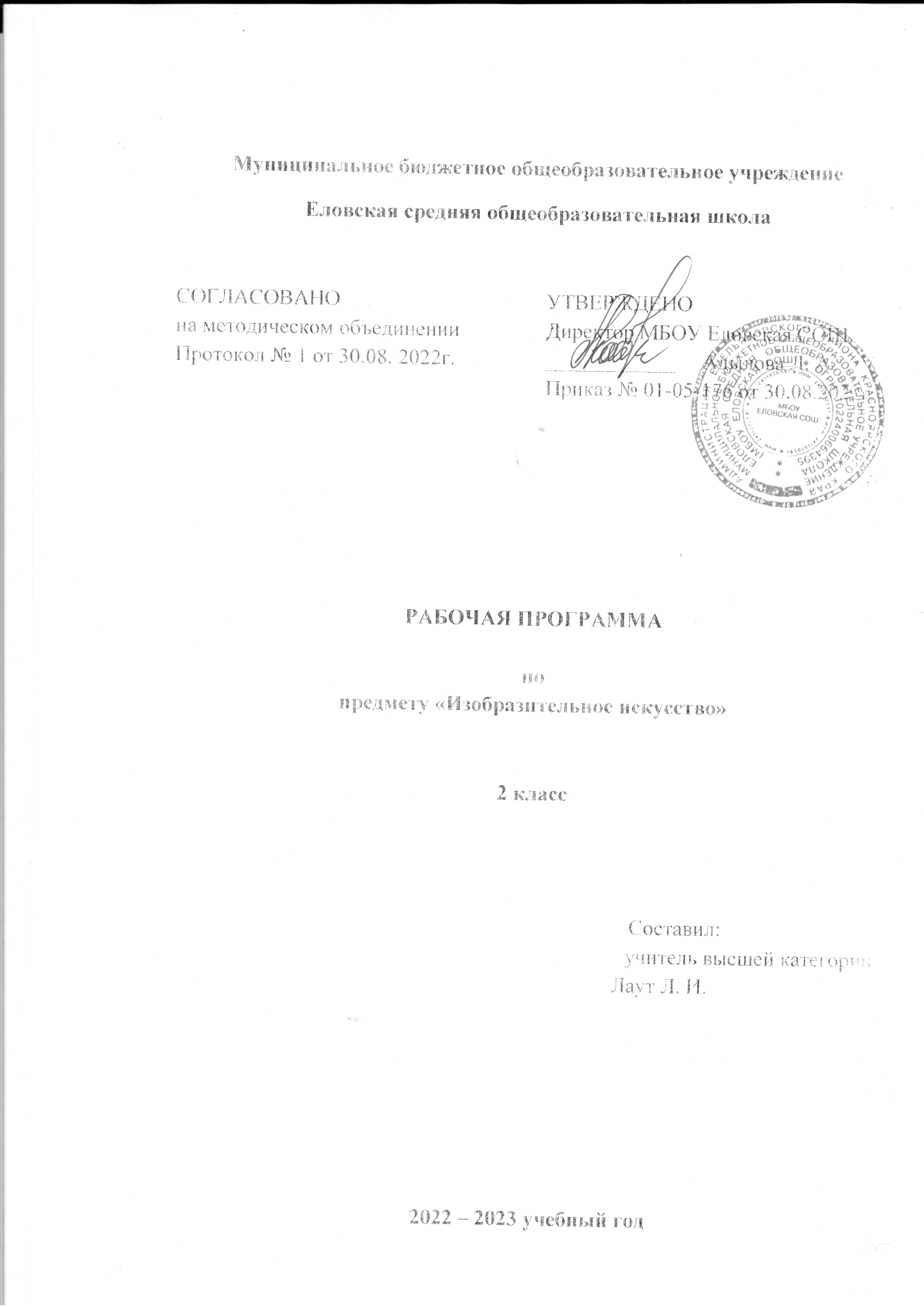 Пояснительная запискаРабочая программа курса «Изобразительное искусство» для  2 класса разработана на основе требований ФГОС начального общего образования  и  авторской программы Б.М.Неменского «Изобразительное искусство».Цель учебного предмета «Изобразительное искусство»— формирование художественной культуры учащихся как неотъемлемой части культуры духовной, т. е. культуры мироотношений, выработанных поколениямиЗадачи программы.Овладеть знаниями элементарных основ реалистического рисунка: формирование навыков рисования с натуры, по памяти, по представлению;Познакомиться  с особенностями работы в области декоративно – прикладного и народного искусства, лепки, аппликации.Развивать у детей изобразительные способности, художественный вкус, творческое воображение, пространственное мышление, эстетическое чувство (понимания прекрасного);Воспитывать интерес и любовь к искусству.Место учебного предмета  в учебном планеРабочая программа рассчитана на 34 часа в год (1 час в неделю). Предметные результаты освоения учебного предметаВ результате изучения курса «Изобразительное искусство» в начальной школе должны быть достигнуты определенные результаты. Личностные результаты отражаются в индивидуальных качественных свойствах учащихся, которые они должны приобрести в процессе освоения учебного предмета по программе «Изобразительное искусство»:чувство гордости за культуру и искусство Родины, своего народа;уважительное отношение к культуре и искусству других народов нашей страны и мира в целом;понимание особой роли культуры и  искусства в жизни общества и каждого отдельного человека;сформированность эстетических чувств, художественно-творческого мышления, наблюдательности и фантазии;сформированность эстетических потребностей — потребностей в общении с искусством, природой, потребностей в творческом  отношении к окружающему миру, потребностей в самостоятельной практической творческой деятельности;развитие эстетических чувств, доброжелательности и эмоционально-нравственной отзывчивости, понимания и сопереживания чувствам других людей;овладение навыками коллективной деятельности в процессе совместной творческой работы в команде одноклассников под руководством учителя;умение сотрудничатьс товарищами в процессе совместной деятельности, соотносить свою часть работы с общим замыслом;умение обсуждать и анализировать собственную  художественную деятельность  и работу одноклассников с позиций творческих задач данной темы, с точки зрения содержания и средств его выражения. Метапредметные результаты характеризуют уровень  сформированности  универсальных способностей учащихся, проявляющихся в познавательной и практической творческой деятельности:овладение умением творческого видения с позиций художника, т.е. умением сравнивать, анализировать, выделять главное, обобщать;овладение умением вести диалог, распределять функции и роли в процессе выполнения коллективной творческой работы;использование средств информационных технологий для решения различных учебно-творческих задач в процессе поиска дополнительного изобразительного материала, выполнение творческих проектов отдельных упражнений по живописи, графике, моделированию и т.д.;умение планировать и грамотно осуществлять учебные действия в соответствии с поставленной задачей, находить варианты решения различных художественно-творческих задач;умение рационально строить самостоятельную творческую деятельность, умение организовать место занятий;осознанное стремление к освоению новых знаний и умений, к достижению более высоких и оригинальных творческих результатов.Предметные результаты характеризуют опыт учащихся в художественно-творческой деятельности, который приобретается и закрепляется в процессе освоения учебного предмета: знание видов художественной деятельности: изобразительной (живопись, графика, скульптура), конструктивной (дизайн и архитектура), декоративной (народные и прикладные виды искусства);знание основных видов и жанров пространственно-визуальных искусств;понимание образной природы искусства; эстетическая оценка явлений природы, событий окружающего мира;применение художественных умений, знаний и представлений в процессе выполнения художественно-творческих работ;способность узнавать, воспринимать, описывать и эмоционально оценивать несколько великих произведений русского и мирового искусства;умение обсуждать и анализировать произведения искусства, выражая суждения о содержании, сюжетах и выразительных средствах;усвоение названий ведущих художественных музеев России и художественных музеев своего региона; умение видеть проявления визуально-пространственных искусств в окружающей жизни: в доме, на улице, в театре, на празднике;способность использовать в художественно-творческой деятельности различные художественные материалы и художественные техники;  способность передавать в художественно-творческой деятельности характер, эмоциональные состояния и свое отношение к природе, человеку, обществу;умение компоновать на плоскости листа и в объеме задуманный художественный образ;освоение умений применять в художественно—творческой  деятельности основ цветоведения, основ графической грамоты;овладение  навыками  моделирования из бумаги, лепки из пластилина, навыками изображения средствами аппликации и коллажа;умение характеризовать и эстетически оценивать разнообразие и красоту природы различных регионов нашей страны; умение рассуждатьо многообразии представлений о красоте у народов мира, способности человека в самых разных природных условиях создавать свою самобытную художественную культуру; изображение в творческих работах  особенностей художественной культуры разных (знакомых по урокам) народов, передача особенностей понимания ими красоты природы, человека, народных традиций;умение узнавать и называть, к каким художественным культурам относятся предлагаемые (знакомые по урокам) произведения изобразительного искусства и традиционной культуры;способность эстетически, эмоционально воспринимать красоту городов, сохранивших исторический облик, — свидетелей нашей истории;умение  объяснятьзначение памятников и архитектурной среды древнего зодчества для современного общества;выражение в изобразительной деятельности своего отношения к архитектурным и историческим ансамблям древнерусских городов; умение приводить примерыпроизведений искусства, выражающих красоту мудрости и богатой духовной жизни, красоту внутреннего  мира человека.Предметными результатами изучения изобразительного искусства являются формирование следующих умений:Обучающийся  научится:-различать основные виды художественной деятельности (рисунок, живопись, скульптура, художественное конструирование и дизайн, декоративно-прикладное искусство) и участвовать в художественно-творческой деятельности, используя различные художественные материалы и приёмы работы с ними для передачи собственного замысла;- узнает значение слов: художник, палитра, композиция, иллюстрация, аппликация, коллаж,   флористика, гончар;-   узнавать отдельные произведения выдающихся художников и народных мастеров;-различать основные и составные, тёплые и холодные цвета; изменять их эмоциональную напряжённость с помощью смешивания с белой и чёрной красками; использовать их для передачи художественного замысла в собственной учебно-творческой деятельности;основные и смешанные цвета, элементарные правила их смешивания;-   эмоциональное значение тёплых и холодных тонов;-   особенности построения орнамента и его значение в образе художественной вещи;-  знать правила техники безопасности при работе с режущими и колющими инструментами;-   способы и приёмы обработки различных материалов; -   организовывать своё рабочее место, пользоваться кистью, красками, палитрой; ножницами;-   передавать в рисунке простейшую форму, основной цвет предметов;-   составлять композиции с учётом замысла;-   конструировать из бумаги на основе техники оригами, гофрирования, сминания, сгибания;-   конструировать из ткани на основе скручивания и связывания;-   конструировать из природных материалов;-   пользоваться простейшими приёмами лепки. Обучающийсяполучит возможность научиться:- усвоить основы трех видов художественной деятельности: изображение на плоскости и в объеме; постройка или художественное конструирование на плоскости, в объеме и пространстве; украшение или декоративная деятельность с использованием различных художественных материалов;-участвовать в художественно-творческой деятельности, используя различные художественные материалы и приёмы работы с ними для передачи собственного замысла;- приобрести первичные навыки художественной работы в следующих видах искусства: живопись, графика, скульптура, дизайн, декоративно-прикладные и народные формы искусства;- развивать фантазию, воображение;-приобрести навыки художественного восприятия различных видов искусства;- научиться анализировать произведения искусства;- приобрести первичные навыки изображения предметного мира, изображения растений и животных;- приобрести навыки общения через выражение художественного смысла, выражение эмоционального состояния, своего отношения в творческой художественной деятельности и при восприятии произведений искусства и творчества своих товарищей.Содержание учебного предметаТЫ И ИСКУССТВОКак и чем работает художник (8ч)   Три основных цвета – жёлтый, красный, синий (1ч).Что такое живопись? Первичные основы цветоведения. Знакомство с основными и оставными цветами, с цветовым кругом. Многообразие цветовой гаммы осенней природы (в частности, осенних цветов).    Белая и чёрная краски (1ч).Восприятие и изображение красоты природы. Настроение в природе. Темное и светлое(смешение цветных красок с черной и белой). Знакомство с различным эмоциональным звучанием цвета.Расширение знаний о различных живописных материалах: акварельные краски, темпера, масляные и акриловые краски.Пастель и цветные мелки, акварель, их выразительные возможности(1ч).Мягкость, бархатистость пастели, яркость восковых и масляных мелков, текучесть и прозрачность акварели. Выразительные возможности этих материалов, особенности работы ими. Передача различного эмоционального состояния природы.Выразительные возможности аппликации(2ч).Особенности создания аппликации (материал можно резать и обрывать). Восприятие и изображение красоты осенней природы. Наблюдение за ритмом листьев в природе. Представление о ритме пятен.Выразительные возможности  графических материалов(1ч).Что такое графика? Образный язык графики.Разнообразие графических материалов. Красота и выразительность линий. Выразительные возможности линии. Тонкие и толстые, подвижные и тягучие линии.Выразительность материалов для работы в объеме(1ч).Что такое скульптура? Образный язык скульптуры. Знакомство с материалами, которыми работает скульптор.  Выразительные возможности глины, дерева, камня и других материалов. Изображение животных. Передача характерных особенностей животных.Выразительные возможности бумаги(1ч).Что такое архитектура? Чем занимается архитектор? Особенности архитектурных форм. Что такое макет? Материалы, с помощью которых архитектор создаёт макет (бумага, картон). Работа с бумагой (сгибание, скручивание, надрезание, склеивание). Перевод простых объемных форм в объемные формы. Склеивание  простых объемных  форм  (конус,  цилиндр,«лесенка», «гармошка»).  Обобщающий урок «Неожиданные   материалы» (1ч).Понимание красоты различных художественных материалов (гуашь, акварель, пастель, мелки, тушь, пластилин, бумага).  Содство и различие материалов. Смешанные техники. Неожиданные материалы. Выразительные возможности материалов, которыми работают художники. Итоговая выставка работ.Реальность и фантазия (8ч)  Изображение и реальность(1ч).Мастер Изображения учит видеть мир вокруг нас.  Учимся всматриваться в реальный мир, учимся не только смотреть, но и видеть.Рассматриваем внимательно животных, замечаем их красоту, обсуждаем особенности различных животных.  Изображение и фантазия(1ч).Мастер Изображения учит фантазировать. Роль фантазии в жизни людей. Сказочные существа. Фантастические образы.Соединение элементов разных животных, растений при создании фантастического образа. Творческие умения и навыки работы гуашью.  Украшение и реальность(1ч).Мастер Украшения учится у природы.Природа умеет себя украшать.Умение видеть красоту  природы, разнообразие ее фрм, цвета (иней, морозные узоры, паутинки, наряды птиц, рыб и т.п.).Развитие наблюдательности.  Украшение и фантазия(1ч).Мастер Украшения учится у природы, изучает ее.Преобразование природных форм для создания различных узоров, орнаментов, украшающих предметы быта.Создание тканей, кружев, украшений для человека. Перенесение красоты природы Мастером Украшения в жизнь человека и преобразование ее с помощью фантазии.  Постройка и реальность(1ч).Мастер Постройки учится у природы. Красота и смысл природных конструкций (соты пчел, ракушки, коробочки хлопка, орехи и т.п.), их функциональность, пропорции.Развитие наблюдательности. Разнообразие форм подводного мира, их неповторимые особенности.Постройка и фантазия(2ч).Мастер Постройки учится у природы.Изучая природу, Мастер преобразует ее своей фантазией, дополняет ее формы, создает конструкции, необходимые для жизни человека.Мастер Постройки показывает возможности фантазии человека в создании предметов.Обобщающий урок «Братья-Мастера Изображения, Украшения и Постройки  всегда работают     вместе»(1ч).Взаимодействие трех видов деятельности- изображения, украшения и постройки.Обобщение материала всей темы.О чём говорит искусство(11ч).Изображение природы в разных состояниях(2ч).Разное состояние природы несёт в себе разное настроение: грозное и тревожное,  спокойное и радостное,  грустное и нежное.Художник, изображая природу, выражает ее состояние, настроение. Изображение, созданное художником,  обращено к чувствам зрителя.Выражение характера животных(1ч).Выражение в изображении характера и пластики животного, его состояния, настроения.Знакомство с анималистическими изображениями, созданными художниками в графике, живописи и скульптуре. Рисунки и скульптурные произведения В.Ватагина.Выражение характера человека в изображении: женский  образ(1ч).Изображая человека, художник выражает свое отношение к нему, свое понимание этого человека.Женские качества характера: верность, нежность, достоинство, доброта и т.д. внешнее и внутреннее содержание человека, выражение его средствами искусства.Выражение характера человека в изображении: мужской  образ(1ч).Изображая, художник выражает свое отношение к тому, что он изображает. Эмоциональная и нравственная оценка образа в его изображении. Мужские качества характера: отважность, смелость, решительность, честность, доброта и т.д. Возможности использования цвета, тона, ритма для передачи характера персонажа.  Образ человека в скульптуре(1ч).Возможности создания разнохарактерных героев в объеме. Скульптурные произведения, созданные мастерами прошлого и настоящего. Изображения, созданные в объеме,- скульптурные образы – выражают отношение скульптора к миру, его чувства и переживания.  Человек и его украшения(1ч).Украшая себя, человек рассказывает о себе: кто он такой, (например, смелый воин-защитник или агрессор).Украшения имеют свой характер, свой образ. Украшения для женщин подчёркивают их красоту,  нежность, для мужчин – силу, мужество.  О чём говорят украшения(1ч).Через украшение мы не только рассказываем о том, кто мы, но и выражаем свои цели, намерения: например, для праздника мы украшаем себя, в будний день одеваемся по-другому.  Образ здания(2ч).Здания выражают характер тех, кто в них живет. Персонажи сказок имеют очень разнообразные дома. Образы зданий Обобщающий урок «В изображении, украшении  и постройке человек выражает свои чувства, мысли, настроение, свое отношение к миру»(1ч).Выставка творческих работ, выполненных в разных материалах и техниках. Обсуждение выставки.в окружающей жизни.Как говорит искусство(8ч)Теплые и холодные цвета. Борьба теплого и холодного(1ч).Цвет и его эмоциональное восприятие человеком. Деление цветов на тёплые и холодные. Природа богато украшена сочетаниями теплых и холодных цветов.Умение видеть цвет. Борьба различных цветов, смешение красок на бумаге.  Тихие и звонкие цвета(1ч).Смешение различных цветов с черной, серой, белой красками – получение мрачных, тяжелых и нежных, легких оттенков цвета.Передача состояния, настроения в природе с помощью тихих (глухих) и звонких цветов. Наблюдение цвета в природе, на картинах художников.Что такое ритм линий?(1ч)Ритмическая организация листа с помощью линий. Изменение ритма линий в связи с изменением содержания работы.Линия как средство образной характеристики изображаемого. Разное эмоциональное звучание линии.  Характер линий(1ч).Выразительные возможности линий. Многообразие линий: толстые и тонкие, корявые и изящные, спокойные и порывистые.Умение видеть линии в окружающей действительности, рассматривание весенних веток (веселый трепет тонких, нежных веток берез и корявая суровая мощь старых дубовых сучьев).  Ритм пятен(1ч).Ритм пятен передает движение. От изменения положения пятен на листе изменяется восприятие листа, его композиция. Материал рассматривается на примере летящих птиц – быстрый или медленный полет; птицы летят тяжело или легко.Пропорции выражают характер(1ч).Понимание пропорций как соотношение между собой частей одного целого.Пропорция – выразительное средство искусства, которое помогает художнику создавать образ, выражать характер изображаемого.Ритм линий и пятен, цвет, пропорции – средства выразительности(1ч).Ритм линий, пятен, цвет, пропорции, составляют основы образного языка, на котором говорят Братья-Мастера – Мастера Изображения, Украшения, Постройки, создавая произведения в области живописи, графики, скульптуры, архитектуры.Обобщающий урок года «Искусство и ты»(1ч).Выставка детских работ, репродукций художников – радостный праздник, событие школьной жизни. Игра – беседа, в которой вспоминают все основные темы года.Братья-Мастера – Мастера Изображения, Украшения, Постройки – главные помощники художника, работающего в области изобразительного, декоративного и конструктивного искусства.Календарно-тематический план№п/п№п/пТема урокадатадатадатадатадатадатадата№п/п№п/пТема урокапланфактфактфактфактфактфактКак и чем работает художник 8чКак и чем работает художник 8чКак и чем работает художник 8чКак и чем работает художник 8чКак и чем работает художник 8чКак и чем работает художник 8чКак и чем работает художник 8чКак и чем работает художник 8чКак и чем работает художник 8чКак и чем работает художник 8чКак и чем работает художник 8чКак и чем работает художник 8ч1Три основных цвета – жёлтый, красный, синий.Три основных цвета – жёлтый, красный, синий.2Белая и чёрная краски.Белая и чёрная краски.3/3Пастель и цветные мелки, акварель, их выразительные возможности.Пастель и цветные мелки, акварель, их выразительные возможности.4/4Выразительные возможности аппликации.Выразительные возможности аппликации.5/5Выразительные возможности  графических материалов.Выразительные возможности  графических материалов.6/6Выразительность материалов для работы в объеме.Выразительность материалов для работы в объеме.7/7Выразительные возможности бумаги.Выразительные возможности бумаги.8/8Обобщающий урок «Неожиданные   материалы» Обобщающий урок «Неожиданные   материалы» Реальность и фантазия8чРеальность и фантазия8чРеальность и фантазия8чРеальность и фантазия8чРеальность и фантазия8чРеальность и фантазия8чРеальность и фантазия8чРеальность и фантазия8чРеальность и фантазия8чРеальность и фантазия8чРеальность и фантазия8чРеальность и фантазия8ч9/1Изображение и реальностьИзображение и реальность10/2Изображение и фантазия.Изображение и фантазия.11/3Украшение и реальность.Украшение и реальность.12/4Украшение и фантазия.Украшение и фантазия.13/5Постройка и реальность.Постройка и реальность.14-/6-7Постройка и фантазия.Постройка и фантазия.15Постройка и фантазия.Постройка и фантазия.16/8Обобщающий урок «Братья-Мастера Изображения, Украшения и Постройки  всегда работают вместе».Обобщающий урок «Братья-Мастера Изображения, Украшения и Постройки  всегда работают вместе».О чём говорит искусство 11чО чём говорит искусство 11чО чём говорит искусство 11чО чём говорит искусство 11чО чём говорит искусство 11чО чём говорит искусство 11чО чём говорит искусство 11чО чём говорит искусство 11чО чём говорит искусство 11чО чём говорит искусство 11чО чём говорит искусство 11чО чём говорит искусство 11ч17-/1-217-/1-2Изображение природы в разных состояниях.1818Изображение природы в разных состояниях.19/319/3Выражение характера животных.20/420/4Выражение характера человека в изображении: женский  образ.21/521/5Выражение характера человека в изображении: мужской  образ.22/622/6Образ человека в скульптуре.23/723/7Человек и его украшения.24/824/8О чём говорят украшения.25-/9-1025-/9-10Образ здания.2626Образ здания.27/1127/11Обобщающий урок «В изображении, украшении  и постройке человек выражает свое отношение к миру».Как говорит искусство 7чКак говорит искусство 7чКак говорит искусство 7чКак говорит искусство 7чКак говорит искусство 7чКак говорит искусство 7чКак говорит искусство 7чКак говорит искусство 7чКак говорит искусство 7чКак говорит искусство 7чКак говорит искусство 7чКак говорит искусство 7ч28/128/1Теплые и холодные цвета. Борьба теплого и холодного29/229/2Тихие и звонкие цвета.30/330/3Что такое ритм линий?31/431/4Характер линий.32/532/5Ритм пятен.33/633/6Пропорции выражают характер.34/734/7Обобщающий урок года «Искусство и ты».